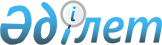 О проекте Закона Республики Казахстан "Об обязательном социальном медицинском страховании"Постановление Правительства Республики Казахстан от 29 августа 2015 года № 693      Правительство Республики Казахстан ПОСТАНОВЛЯЕТ:

      внести на рассмотрение Мажилиса Парламента Республики Казахстан проект Закона Республики Казахстан «Об обязательном социальном медицинском страховании».      Премьер-Министр

      Республики Казахстан                     К. Масимов проект ЗАКОН РЕСПУБЛИКИ КАЗАХСТАН Об обязательном социальном медицинском страховании      Настоящий Закон регулирует общественные отношения, возникающие в системе обязательного социального медицинского страхования. Глава 1. Общие положения      Статья 1. Основные понятия, используемые

               в настоящем Законе      1. В настоящем Законе используются следующие основные понятия:

      1) отчисления – деньги, уплачиваемые работодателями за счет собственных средств в фонд, дающие право потребителям медицинских услуг, за которых осуществлялась уплата отчислений, получать медицинскую помощь в системе обязательного социального медицинского страхования; 

      2) уполномоченная организация по учету отчислений и взносов (далее – центр) – юридическое лицо, созданное по решению Правительства Республики Казахстан, имеющее структурные подразделения в регионах;

      3) плательщики отчислений и взносов (далее – плательщики) – лица, осуществляющие исчисление (удержание) и перечисление отчислений и (или) взносов в фонд в порядке, установленном настоящим Законом; 

      4) фонд социального медицинского страхования (далее – фонд) – некоммерческая организация, производящая аккумулирование отчислений и взносов, а также осуществляющая закуп и оплату услуг субъектов здравоохранения, оказывающих медицинскую помощь в объемах и условиях, предусмотренных договором закупа услуг;

      5) взносы – деньги, уплачиваемые в фонд, плательщиками взносов, предусмотренными пунктом 2 статьи 14 настоящего Закона, и дающие право потребителям медицинских услуг получать медицинскую помощь в системе обязательного социального медицинского страхования; 

      6) уполномоченный орган в области здравоохранения (далее – уполномоченный орган) – государственный орган, осуществляющий руководство в области охраны здоровья граждан, медицинской и фармацевтической науки, медицинского и фармацевтического образования, обращения лекарственных средств, изделий медицинского назначения и медицинской техники, контроля за качеством медицинских услуг;

      7) субъекты здравоохранения – организации здравоохранения, а также физические лица, занимающиеся частной медицинской практикой и фармацевтической деятельностью; 

      8) закуп услуг у субъектов здравоохранения – планирование, выбор, заключение и исполнение договора закупа медицинских услуг; 

      9) активы фонда – отчисления, взносы, пеня, полученная за просрочку уплаты отчислений и (или) взносов, инвестиционный доход и иные предусмотренные законодательством Республики Казахстан поступления в фонд за минусом комиссионного вознаграждения на обеспечение деятельности фонда, средств, направленных на оплату услуг субъектов здравоохранения, и возврат ошибочно зачисленных или излишне уплаченных средств;

      10) договор закупа медицинских услуг (далее – договор закупа услуг) – соглашение в письменной форме между фондом и субъектом здравоохранения, предусматривающее оказание медицинской помощи потребителям медицинских услуг;

      11) объединенная комиссия по качеству медицинских услуг (далее – объединенная комиссия) – консультативно-совещательный орган при уполномоченном органе в области здравоохранения, создаваемый для выработки предложений по развитию системы обязательного социального медицинского страхования, совершенствованию гарантированного объема бесплатной медицинской помощи и повышению качества медицинских услуг;

      12) потребитель медицинских услуг – физическое лицо, имеющее в соответствии с настоящим Законом право на получение медицинской помощи в системе обязательного социального медицинского страхования;

      13) обязательное социальное медицинское страхование - комплекс правовых, экономических и организационных мер по оказанию медицинской помощи потребителям медицинских услуг за счет активов фонда социального медицинского страхования; 

      14) система обязательного социального медицинского страхования – совокупность норм и правил, устанавливаемых государством, регулирующих отношения между участниками системы обязательного социального медицинского страхования;

      15) медицинская помощь в системе обязательного социального медицинского страхования – объем медицинской помощи, предоставляемый потребителям медицинских услуг за счет активов фонда социального медицинского страхования; 

      16) стаж участия в системе обязательного социального медицинского страхования (далее – стаж участия) – период, за который осуществлялась уплата отчислений и (или) взносов;

      17) срок страхования в системе обязательного социального медицинского страхования (далее – срок страхования) – период, в течение которого сохраняется право на получение медицинской помощи в системе обязательного социального медицинского страхования при перерыве стажа участия.      Статья 2. Сфера действия настоящего Закона      1. Настоящий Закон регулирует общественные отношения в системе обязательного социального медицинского страхования в целях реализации конституционного права граждан на охрану здоровья.

      2. Иностранцы и лица без гражданства, постоянно проживающие на территории Республики Казахстан, а также оралманы пользуются правами и несут обязанности в системе обязательного социального медицинского страхования наравне с гражданами Республики Казахстан, если иное не предусмотрено настоящим Законом.      Статья 3. Законодательство Республики Казахстан об

                 обязательном социальном медицинском страховании      1. Законодательство Республики Казахстан об обязательном социальном медицинском страховании основывается на Конституции Республики Казахстан и состоит из настоящего Закона и иных нормативных правовых актов Республики Казахстан. 

      2. Если международным договором, ратифицированным Республикой Казахстан, установлены иные правила, чем те, которые содержатся в настоящем Законе, то применяются правила международного договора. 

      3. На правоотношения, урегулированные законодательством Республики Казахстан в области обязательного социального медицинского страхования, не распространяется действие законодательства Республики Казахстан о страховой деятельности.      Статья 4. Принципы обязательного социального 

                 медицинского страхования      Обязательное социальное медицинское страхование основывается на принципах: 

      1) всеобщности соблюдения и исполнения законодательства Республики Казахстан об обязательном социальном медицинском страховании;

      2) обязательности уплаты отчислений и взносов; 

      3) солидарной ответственности государства, работодателей и граждан;

      4) доступности и качества оказываемой медицинской помощи;

      5) использование активов фонда исключительно на оказание медицинской помощи в системе обязательного социального медицинского страхования;

      6) гласности деятельности фонда.       Статья 5. Право на медицинскую помощь в системе

                 обязательного социального

                медицинского страхования      Право на медицинскую помощь в системе обязательного социального медицинского страхования имеют граждане: 

      1) за которых осуществлялась уплата отчислений и (или) взносов не менее двух месяцев за последние двенадцать календарных месяцев (независимо от того, были ли в этот период перерывы в отчислениях и взносах), предшествующих месяцу обращения за медицинской помощью в системе обязательного социального медицинского страхования; 

      2) обучавшиеся по очной форме обучения в организациях технического и профессионального, послесреднего, высшего образования, а также организациях послевузовского образования в форме резидентуры до истечения двенадцати календарных месяцев, следующих за годом, в котором завершено обучение; 

      3) освобожденные от уплаты взносов в фонд в соответствии с пунктом 4 статьи 28 настоящего Закона. 

      2. В случае перерыва стажа участия плательщиков, оказание им медицинской помощи в системе обязательного социального медицинского страхования осуществляется в течение срока страхования. 

      3. Гражданам, за которых не поступили отчисления и (или) взносы в фонд, либо не уплатившим взносы в фонд, предоставляется гарантированный объем бесплатной медицинской помощи в соответствии с Кодексом Республики Казахстан «О здоровье народа и системе здравоохранения».      Статья 6. Право выбора организации здравоохранения

                 в системе обязательного социального 

                 медицинского страхования      1. Граждане имеют право выбора организации первичной медико-санитарной помощи в системе обязательного социального медицинского страхования. 

      Порядок прикрепления граждан к организации первичной медико-санитарной помощи определяется уполномоченным органом. 

      2. Граждане имеют право выбора организации здравоохранения, оказывающей стационарную помощь в системе обязательного социального медицинского страхования, в случаях получения плановой медицинской помощи. 

      3. Право выбора организации здравоохранения в системе обязательного социального медицинского страхования возникает у граждан с момента возникновения права на медицинскую помощь в системе обязательного социального медицинского страхования.      Статья 7. Формы медицинской помощи в системе

                 обязательного социального

                медицинского страхования      1. В медицинскую помощь в системе обязательного социального медицинского страхования входят:

      1) амбулаторно-поликлиническая помощь (за исключением медицинской помощи при социально значимых заболеваниях), включающая:

      первичную медико-санитарную помощь;

      консультативно-диагностическую помощь по направлению специалиста первичной медико-санитарной помощи и профильных специалистов;

      амбулаторно-лекарственное обеспечение;

      2) стационарная медицинская помощь (за исключением медицинской помощи при социально значимых заболеваниях) по направлению специалиста первичной медико-санитарной помощи или медицинской организации в рамках планируемого количества случаев госпитализации, определяемых уполномоченным органом;

      3) стационарозамещающая медицинская помощь (за исключением медицинской помощи при социально значимых заболеваниях) по направлению специалиста первичной медико-санитарной помощи или медицинской организации;

      4) высокотехнологичные медицинские услуги;

      5) восстановительное лечение и медицинская реабилитация;

      6) паллиативная помощь и сестринский уход для категорий населения, установленных уполномоченным органом.

      2. Обеспечение лекарственными средствами в системе обязательного социального медицинского страхования осуществляется при оказании:

      амбулаторно-поликлинической помощи – в соответствии с утверждаемым уполномоченным органом перечнем лекарственных средств и специализированных лечебных продуктов для бесплатного и (или) льготного обеспечения отдельных категорий граждан с определенными заболеваниями (состояниями);

      стационарной и стационарозамещающей помощи – в соответствии с утвержденными медицинскими организациями и согласованными в установленном порядке с уполномоченным органом лекарственными формулярами.

      3. Перечень медицинской помощи в системе обязательного социального медицинского страхования формируется уполномоченным органом с учетом рекомендаций Объединенной комиссии по качеству медицинских услуг.       Статья 8. Обеспечение сохранности средств

                 обязательного социального

                 медицинского страхования      1. Государство гарантирует сохранность активов фонда.

      2. Сохранность активов фонда обеспечивается посредством: 

      1) регулирования деятельности фонда путем установления Правительством Республики Казахстан норм и лимитов, обеспечивающих финансовую устойчивость фонда; 

      2) осуществления инвестиционной деятельности через Национальный Банк Республики Казахстан; 

      3) учета всех операций по инвестиционному управлению активами фонда в Национальном Банке Республики Казахстан; 

      4) ведения раздельного учета собственных средств и активов фонда;

      5) проведения ежегодного независимого аудита; 

      6) представления фондом регулярной финансовой отчетности в порядке, установленном законодательством Республики Казахстан о бухгалтерском учете и финансовой отчетности; 

      7) определения Правительством Республики Казахстан перечня финансовых инструментов для инвестирования активов фонда.Глава 2. Государственное регулирование системы обязательного

социального медицинского страхования      Статья 9. Государственные органы, осуществляющие

                 регулирование системы обязательного социального

                 медицинского страхования      Государственное регулирование системы обязательного социального медицинского страхования осуществляют:

      1) Правительство Республики Казахстан;

      2) уполномоченный орган;

      3) местные исполнительные органы областей, города республиканского значения и столицы.      Статья 10. Компетенция Правительства Республики Казахстан      Правительство Республики Казахстан: 

      1) утверждает перечень медицинской помощи в системе обязательного социального медицинского страхования; 

      2) принимает решения о создании, реорганизации или ликвидации фонда в порядке, предусмотренном законами Республики Казахстан;

      3) определяет перечень финансовых инструментов для инвестирования активов фонда;

      4) устанавливает ежегодно предельную величину процентной ставки комиссионного вознаграждения от активов фонда, направляемого на обеспечение деятельности фонда;

      5) устанавливает размеры резервов фонда на покрытие непредвиденных расходов;

      6) устанавливает нормы и лимиты, обеспечивающие финансовую устойчивость фонда;

      7) выполняет иные функции, возложенные на него Конституцией Республики Казахстан, настоящим Законом, иными законами Республики Казахстан и актами Президента Республики Казахстан.      Статья 11. Компетенция уполномоченного органа      Уполномоченный орган:

      1) разрабатывает и утверждает размеры тарифов на медицинские услуги, предоставляемые в рамках оказания медицинской помощи в системе обязательного социального медицинского страхования, и методику их формирования; 

      2) формирует перечень медицинской помощи в системе обязательного социального медицинского страхования; 

      3) разрабатывает и определяет порядок и сроки исчисления (удержания) и перечисления отчислений и (или) взносов; 

      4) разрабатывает и определяет порядок исчисления стажа участия и срока страхования в системе обязательного социального медицинского страхования; 

      5) разрабатывает размеры резервов фонда на покрытие непредвиденных расходов и поступлений; 

      6) разрабатывает нормы и лимиты, обеспечивающие финансовую устойчивость фонда; 

      7) разрабатывает ежегодно предложение об установлении предельной величины процентной ставки комиссионного вознаграждения от активов фонда, направляемого на обеспечение деятельности фонда; 

      8) разрабатывает перечень финансовых инструментов для инвестирования активов фонда; 

      9) разрабатывает и утверждает перечень, формы, сроки представления финансовой и иной отчетности фондом для обеспечения контрольных функций; 

      10) назначает первого руководителя исполнительного органа фонда; 

      11) согласовывает назначение руководящих работников фонда, за исключением первого руководителя исполнительного органа; 

      12) осуществляет анализ, оценку и контроль финансовой устойчивости фонда; 

      13) осуществляет внутренний контроль деятельности фонда в порядке, установленном Законом Республики Казахстан «О государственном имуществе»; 

      14) вправе получать сведения о деятельности фонда, а также от государственных органов и организаций сведения, необходимые для осуществления своих контрольных функций; 

      15) осуществляет иные полномочия, предусмотренные настоящим Законом, иными законами Республики Казахстан, актами Президента Республики Казахстан и Правительства Республики Казахстан.      Статья 12. Компетенция местных исполнительных

                  органов областей, города республиканского

                  значения и столицы      Местные исполнительные органы областей, столицы и города республиканского значения:

      1) обеспечивают реализацию прав граждан на медицинскую помощь в системе обязательного социального медицинского страхования;

      2) обеспечивают планирование медицинской помощи в системе обязательного социального медицинского страхования;

      3) оплачивают проезд внутри страны отдельным категориям граждан по перечню, определяемому местными представительными органами областей, города республиканского значения и столицы, выезжающим за пределы населенного пункта постоянного проживания для получения специализированной медицинской помощи и высокотехнологичных медицинских услуг в рамках медицинской помощи в системе обязательного социального медицинского страхования.Глава 3. Участники системы обязательного социального 

медицинского страхования      Статья 13. Участники системы обязательного социального

                  медицинского страхования      Участниками системы обязательного социального медицинского страхования являются:

      1) плательщики отчислений и взносов; 

      2) потребители медицинских услуг;

      3) субъекты здравоохранения;

      4) уполномоченный орган;

      5) Национальный Банк Республики Казахстан;

      6) фонд;

      7) центр;

      8) иные уполномоченные органы.      Статья 14. Плательщики      1. Плательщиками отчислений являются работодатели, включая иностранные юридические лица, осуществляющие деятельность в Республике Казахстан через постоянное учреждение, а также филиалы, представительства иностранных юридических лиц, исчисляющие и уплачивающие отчисления в фонд в порядке, установленном главой 6 настоящего Закона.

      2. Плательщиками взносов являются:

      1) государство;

      2) работники;

      3) индивидуальные предприниматели;

      4) частные нотариусы;

      5) частные судебные исполнители;

      6) адвокаты;

      7) профессиональные медиаторы;

      8) физические лица, получающие доходы по договорам гражданско-правового характера.

      Плательщиками взносов не являются иностранцы и лица без гражданства, за исключением постоянно проживающих на территории Республики Казахстан и оралманов.

      3. Исчисление (удержание) и перечисление взносов работников в фонд осуществляются работодателями за счет доходов работников. 

      4. Плательщики имеют право: 

      1) на возврат ошибочно уплаченных сумм отчислений и взносов и (или) пени за несвоевременную и (или) неполную уплату отчислений и взносов; 

      2) запрашивать и получать бесплатно у фонда необходимую информацию о перечисленных суммах отчислений и взносов;

      3) на реализацию иных прав, предусмотренных настоящим Законом.

      5. Плательщики, за исключением работников, обязаны: 

      1) своевременно и в полном объеме уплачивать отчисления и взносы, а также пеню за несвоевременную и (или) неполную уплату отчислений и взносов; 

      2) самостоятельно осуществлять расчет и перерасчет размеров отчислений и взносов, уплачиваемых в фонд;

      3) уведомлять работника о произведенных ежемесячных отчислениях и взносах.      Статья 15. Потребители медицинских услуг      1. Потребители медицинских услуг имеют право на: 

      1) предоставление своевременной и качественной медицинской помощи; 

      2) выбор медицинской организации в системе обязательного социального медицинского страхования в соответствии с настоящим Законом.

      2. Потребители медицинских услуг пользуются правами пациентов, предусмотренными Кодексом Республики Казахстан «О здоровье народа и системе здравоохранения». 

      3. Потребители медицинских услуг несут обязанности, предусмотренные статьями 90 и 92 Кодекса Республики Казахстан «О здоровье народа и системе здравоохранения», а также иными нормативными правовыми актами Республики Казахстан.      Статья 16. Субъекты здравоохранения      1. Субъекты здравоохранения при оказании медицинской помощи в системе обязательного социального медицинского страхования имеют право:

      1) по согласованию с фондом заключать договоры с другими субъектами здравоохранения для исполнения обязательств по договору закупа услуг;

      2) на обращение в фонд для разъяснения условий договора закупа услуг. 

      2. Субъекты здравоохранения при оказании медицинской помощи в системе обязательного социального медицинского страхования обязаны обеспечивать: 

      1) своевременность, достоверность и корректность внесения данных в информационные системы и электронные информационные ресурсы обязательного социального медицинского страхования;

      2) доступ к информационным системам и электронным ресурсам системы обязательного социального медицинского страхования; 

      3) представление по запросу фонда информации и документации, необходимых для контроля за исполнением условий договора закупа услуг;

      4) по требованию фонда доступ на территорию и в помещение медицинской организации, осуществляющей оказание медицинской помощи, для мониторинга исполнения условий договора закупа услуг.

      3. Субъекты здравоохранения при оказании медицинской помощи в системе обязательного социального медицинского страхования несут обязанности, предусмотренные Кодексом Республики Казахстан «О здоровье народа и системе здравоохранения», а также иными нормативными правовыми актами Республики Казахстан.      Статья 17. Функции центра в системе обязательного

                  социального медицинского страхования      1. Центр: 

      1) осуществляет учет отчислений и взносов на базе индивидуального идентификационного номера и производят сверку поступлений отчислений и взносов с органами государственных доходов;

      2) в течение трех банковских дней перечисляет отчисления и взносы в фонд; 

      3) осуществляет возврат ошибочно зачисленных сумм отчислений, взносов и (или) пеней за несвоевременную и (или) неполную уплату отчислений и взносов;

      4) в случае необходимости возврата через центр ошибочно уплаченных сумм отчислений и взносов сообщает об этом плательщикам;

      5) осуществляет перечисление плательщикам ошибочно уплаченных сумм отчислений и взносов в течение трех банковских дней с момента перевода этих средств из фонда на счет центра; 

      6) обеспечивает конфиденциальность информации о состоянии и движении отчислений и взносов, кроме случаев, предусмотренных законодательными актами Республики Казахстан. 

      Виды деятельности, перечисленные в настоящем пункте, относятся к государственной монополии.

      2. Цены на товары (работы, услуги), производимые и (или) реализуемые центром, устанавливаются уполномоченным органом по согласованию с антимонопольным органом. Глава 4. Фонд социального медицинского страхования      Статья 18. Статус и активы фонда      1. Фонд является некоммерческой организацией в организационно-правовой форме акционерного общества, единственным учредителем и акционером которого является государство. 

      2. Активы фонда формируются за счет: 

      1) отчислений, взносов, пени, полученной за просрочку уплаты социальных отчислений и (или) взносов, инвестиционного дохода за минусом комиссионного вознаграждения на обеспечение деятельности фонда;

      2) иных, не запрещенных законодательством Республики Казахстан поступлений в фонд. 

      3. Активы фонда могут быть использованы исключительно для следующих целей:

      1) оплата расходов и мероприятий по оказанию медицинской помощи в системе обязательного социального медицинского страхования; 

      2) размещение в финансовые инструменты, перечень которых определяется Правительством Республики Казахстан; 

      3) возврат излишне уплаченных сумм отчислений и (или) взносов, иных ошибочно зачисленных средств.

      4. Активы фонда не могут быть:

      1) предметом залога;

      2) взысканы по требованию кредиторов;

      3) предметом ареста или иного обременения имущества;

      4) взысканы инкассовым распоряжением по обязательствам фонда и третьих лиц;

      5) переданы в доверительное управление;

      6) предметом обеспечения исполнения не выполненного в срок налогового обязательства.      Статья 19. Деятельность фонда      1. Фонд осуществляет свою деятельность за счет комиссионного вознаграждения, получаемого от активов фонда. Предельная величина процентной ставки комиссионного вознаграждения ежегодно устанавливается Правительством Республики Казахстан. 

      2. Собственные средства (имущество) фонда формируются и состоят из уставного капитала фонда и комиссионного вознаграждения. 

      3. Фонд осуществляет: 

      1) закуп у субъектов здравоохранения услуг по оказанию медицинской помощи в системе обязательного социального медицинского страхования; 

      2) ведение раздельного учета активов фонда и собственных средств (имущества); 

      3) формирование резервов для покрытия непредвиденных расходов в порядке, определяемом Правительством Республики Казахстан; 

      4) планирование затрат на медицинскую помощь в системе обязательного социального медицинского страхования;

      5) выработку предложений по формированию перечня медицинской помощи в системе обязательного социального медицинского страхования и размеров тарифов на медицинские услуги, оказываемые в рамках медицинской помощи в системе обязательного социального медицинского страхования;

      6) создание и развитие информационных систем и электронных информационных ресурсов системы обязательного социального медицинского страхования;

      7) проведение внутреннего контроля и аудита своей деятельности; 

      8) ведение учета потребителей медицинских услуг;

      9) ведение учета субъектов здравоохранения, осуществляющих оказание медицинской помощи в системе обязательного социального медицинского страхования; 

      10) контроль за выполнением субъектами здравоохранения договорных обязательств по качеству и объему медицинской помощи, оказанной потребителям медицинских услуг; 

      11) проведение консультативной и разъяснительной работы среди населения и организаций здравоохранения по вопросам обязательного социального медицинского страхования;

      12) рассмотрение жалоб и обращений граждан и организаций здравоохранения по вопросам оказания медицинской помощи в системе обязательного социального медицинского страхования; 

      13) иные виды деятельности, установленные законодательством Республики Казахстан.

      4. В части, не урегулированной настоящим Законом, к деятельности фонда применяется законодательство Республики Казахстан об акционерных обществах.      Статья 20. Права и обязанности фонда      1. Фонд имеет право:

      1) получать комиссионное вознаграждение от активов фонда на осуществление собственной деятельности; 

      2) запрашивать и получать информацию и документацию от участников системы обязательного социального медицинского страхования, необходимую для осуществления контроля за исполнением условий договора закупа услуг;

      3) осуществлять мониторинг исполнения договора закупа услуг путем посещения территории и помещений субъекта здравоохранения, осуществляющего оказание медицинской помощи;

      4) создавать на территории Республики Казахстан филиалы и представительства в порядке, установленном законодательством Республики Казахстан; 

      5) осуществлять иные права, предусмотренные законодательством Республики Казахстан. 

      2. Фонд обязан: 

      1) осуществлять аккумулирование отчислений и взносов на обязательное социальное медицинское страхование;

      2) обеспечивать своевременную оплату услуг субъектов здравоохранения на условиях договора закупа услуг; 

      3) размещать временно свободные средства фонда в финансовые инструменты через Национальный Банк Республики Казахстан; 

      4) обеспечивать проведение ежегодного независимого аудита; 

      5) осуществлять возврат ошибочно уплаченных сумм отчислений, взносов и (или) пеней за несвоевременную и (или) неполную уплату отчислений и взносов; 

      6) исполнять иные обязанности в соответствии с законодательством Республики Казахстан. 

      3. Фонд не вправе: 

      1) распоряжаться активами фонда, кроме случаев, предусмотренных настоящим Законом; 

      2) заниматься предпринимательской и иной деятельностью, не предусмотренной настоящим Законом.      Статья 21. Инвестиционная деятельность фонда      1. Фонд осуществляет инвестиционную деятельность путем размещения активов фонда в финансовые инструменты через Национальный Банк Республики Казахстан на основании договора, заключаемого между фондом и Национальным Банком Республики Казахстан. 

      2. Национальный Банк Республики Казахстан ведет учет всех операций по аккумулированию и размещению активов фонда, получению инвестиционного дохода и ежеквартально представляет в фонд отчет о состоянии счетов и инвестиционной деятельности с активами фонда в соответствии с заключенным договором.      Статья 22. Учет и отчетность      1. Фонд ведет бухгалтерский учет и представляет финансовую отчетность раздельно по собственным средствам и активам фонда в порядке, установленном законодательством Республики Казахстан о бухгалтерском учете и финансовой отчетности. 

      2. Фонд обязан обеспечить учет и хранение документов, используемых в бухгалтерском учете и при составлении отчетности. Перечень основных документов, подлежащих хранению, и сроки их хранения устанавливаются законодательством Республики Казахстан.      Статья 23. Аудит фонда      1. Аудит фонда производится аудиторской организацией, правомочной на проведение аудита в соответствии с законодательством Республики Казахстан об аудиторской деятельности.

      2. Аудиторский отчет финансовой отчетности фонда не составляет коммерческой тайны.

      3. По результатам ежегодного аудита фонда аудиторская организация составляет два аудиторских отчета:

      1) по финансовой отчетности фонда;

      2) по активам фонда.

      Ежегодный аудиторский отчет по активам фонда включает проверку порядка ведения бухгалтерского учета и составления финансовой отчетности в отношении активов фонда на предмет соответствия требованиям, установленным законодательством Республики Казахстан.

      Расходы по ежегодному аудиту фонда осуществляются за счет собственных средств фонда.      Статья 24. Требования, предъявляемые к

                  руководящим работникам фонда      1. Фонд, в обязательном порядке создают службу внутреннего аудита и формируют следующие коллегиальные органы:

      1) совет директоров – орган управления;

      2) правление – исполнительный орган.

      2. Руководящими работниками фонда признаются первый руководитель исполнительного органа и его заместители.

      3. К руководящим работникам фонда устанавливаются следующие требования: 

      образование – высшее профессиональное (медицинское или финансово-экономическое);

      наличие не менее пяти лет стажа работы на руководящих должностях, непосредственно связанной с профессиональной деятельностью на рынке ценных бумаг и в организациях, осуществляющих деятельность на финансовом рынке, либо не менее пяти лет стажа работы на руководящих должностях в субъектах квазигосударственного сектора, либо не менее десяти лет стажа государственной службы, в том числе не менее пяти лет на руководящих должностях в государственных органах либо не менее пяти лет стажа работы на руководящих должностях в сфере здравоохранения.

      4. Руководящим работником фонда не может быть лицо:

      1) ранее привлеченное к ответственности за коррупционное правонарушение;

      2) ранее являвшееся первым руководителем, заместителем первого руководителя, главным бухгалтером юридического лица, которое было признано банкротом или подвергнуто санации, консервации, принудительной ликвидации в период нахождения данного лица в должности первого руководителя, заместителя первого руководителя, главного бухгалтера данного юридического лица.Глава 5. Финансирование системы обязательного 

социального медицинского страхования      Статья 25. Источники финансирования      1. Источниками финансирования системы обязательного социального медицинского страхования являются:

      1) отчисления и взносы;

      2) иные, не противоречащие законодательству Республики Казахстан.      Статья 26. Взносы государства на обязательное 

                  социальное медицинское страхование      1. Взносы государства на обязательное социальное медицинское страхование уплачиваются ежемесячно в течении первых пяти рабочих дней текущего месяца, в порядке, определяемом Бюджетным кодексом Республики Казахстан, за граждан, указанных в подпунктах 1), 2), 3), 4), 5), 6), 7), 8), 9), 10), 14) и 15) пункта 4 статьи 28 настоящего Закона, за исключением иностранцев и лиц без гражданства, постоянно проживающих на территории Республики Казахстан, а также членов их семей.

      2. Размер взносов государства на обязательное социальное медицинское страхование, подлежащих уплате в фонд, устанавливается в размере:

      с 1 июля 2017 года – 4 процента от объекта исчисления взносов государства;

      с 1 января 2018 года – 5 процентов от объекта исчисления взносов государства;

      с 1 января 2023 года – 6 процентов от объекта исчисления взносов государства;

      с 1 января 2024 года – 7 процентов от объекта исчисления взносов государства. 

      3. Объектом исчисления взносов государства является среднемесячная заработная плата, предшествующая двум годам ранее текущего финансового года, определяемая уполномоченным органом в области государственной статистики.

      4. При перечислении отчислений и взносов за граждан, указанных в пункте 4 статьи 28 настоящего Закона, уплата взносов государства на обязательное социальное медицинское страхование прекращается в порядке, определенном уполномоченным органом.      Статья 27. Отчисления на обязательное социальное

                  медицинское страхование      1. Отчисления работодателей, подлежащие уплате в фонд, устанавливаются в размере: 

      с 1 января 2017 года – 2 процента от объекта исчисления отчислений;

      с 1 января 2018 года – 3 процента от объекта исчисления отчислений;

      с 1 января 2019 года – 4 процента от объекта исчисления отчислений;

      с 1 января 2020 года – 5 процентов от объекта исчисления отчислений.

      2. Объектом исчисления отчислений являются расходы работодателя, выплачиваемые работнику в виде доходов, исчисленных в соответствии со статьей 29 настоящего Закона.

      3. От уплаты отчислений освобождаются работодатели за граждан, указанных в пункте 4 статьи 28 настоящего Закона.      Статья 28. Взносы на обязательное социальное

                  медицинское страхование      1. Взносы работников, подлежащие уплате в фонд, устанавливаются в размере: 

      с 1 января 2019 года – 1 процент от объекта исчисления взносов;

      с 1 января 2020 года – 2 процента от объекта исчисления взносов.

      2. Взносы индивидуальных предпринимателей, частных нотариусов, частных судебных исполнителей, адвокатов, профессиональных медиаторов, физических лиц, получающих доходы по договорам гражданско-правового характера, подлежащие уплате в фонд, устанавливаются в размере: 

      с 1 января 2017 года – 2 процента от объекта исчисления взносов;

      с 1 января 2018 года – 3 процента от объекта исчисления взносов;

      с 1 января 2019 года – 5 процентов от объекта исчисления взносов;

      с 1 января 2020 года – 7 процентов от объекта исчисления взносов.

      3. Объектом исчисления взносов работников, индивидуальных предпринимателей, частных нотариусов, частных судебных исполнителей, адвокатов, профессиональных медиаторов, физических лиц, получающих доходы по договорам гражданско-правового характера, являются их доходы, исчисленные в соответствии со статьей 29 настоящего Закона.

      4. Освобождаются от уплаты взносов в фонд следующие граждане:

      1) дети; 

      2) многодетные матери, награжденные подвесками «Алтын алқа», «Күміс алқа» или получившие ранее звание "Мать-героиня", а также награжденные орденами "Материнская слава" I и II степени; 

      3) участники и инвалиды Великой Отечественной войны; 

      4) инвалиды; 

      5) лица, зарегистрированные в качестве безработных; 

      6) лица, обучающиеся и воспитывающиеся в интернатных организациях; 

      7) лица, обучающиеся по очной форме обучения в организациях технического и профессионального, послесреднего, высшего образования, а также послевузовского образования в форме резидентуры; 

      8) лица, находящиеся в отпусках в связи с рождением ребенка (детей), усыновлением (удочерением) новорожденного ребенка (детей), по уходу за ребенком (детьми) до достижения им (ими) возраста трех лет;

      9) неработающие беременные женщины, а также неработающие лица, фактически воспитывающие ребенка (детей), до достижения им (ими) возраста трех лет;

      10) пенсионеры;

      11) военнослужащие;

      12) сотрудники специальных государственных органов;

      13) сотрудники правоохранительных органов;

      14) лица, отбывающие наказание по приговору суда в учреждениях уголовно-исполнительной (пенитенциарной) системы (за исключением учреждений минимальной безопасности);

      15) лица, содержащиеся в изоляторах временного содержания и следственных изоляторах.      Статья 29. Доходы, принимаемые для исчисления

                  отчислений и взносов      1. Доходами работников, принимаемыми для исчисления взносов, являются доходы, начисленные работодателями и подлежащие налогообложению с учетом корректировок и вычетов, установленных налоговым законодательством Республики Казахстан.

      2. Доходами индивидуальных предпринимателей, применяющих общеустановленный режим налогообложения, являются доходы, полученные ими в результате осуществления предпринимательской деятельности с учетом вычетов, установленных налоговым законодательством Республики Казахстан.

      3. Доходами индивидуальных предпринимателей, применяющих специальный налоговый режим для малого бизнеса и крестьянских или фермерских хозяйств, применяющих специальный налоговый режим для крестьянских или фермерских хозяйств, является размер одной минимальной заработной платы, установленный законом о республиканском бюджете на соответствующий финансовый год.

      4. Доходами частных нотариусов, частных судебных исполнителей, адвокатов, профессиональных медиаторов являются все виды доходов, полученные от осуществления деятельности по исполнению исполнительных документов, нотариальной, адвокатской деятельности, деятельности профессионального медиатора, включая соответственно оплату за оказание юридической помощи, совершение нотариальных действий, а также полученные суммы возмещения расходов, связанных с защитой и представительством.

      5. Доходами физического лица по договорам гражданско-правового характера являются все начисленные доходы по данным договорам, за исключением доходов, с которых не уплачиваются отчисления и взносы, определямые уполномоченным органом.

      6. Ежемесячный доход, принимаемый для исчисления отчислений и взносов, не должен превышать пятнадцатикратный размер минимальной заработной платы, установленной законом о республиканском бюджете на соответствующий финансовый год.

      В случае, если объект исчисления отчислений и взносов за календарный месяц менее минимального размера заработной платы, установленной законом о республиканском бюджете и действующего на 1 января соответствующего финансового года, отчисления и взносы исчисляются и перечисляются исходя из минимального размера заработной платы.

      7. Доходы, с которых не уплачиваются взносы, определяются уполномоченным органом. Глава 6. Порядок исчисления (удержания) и перечисление отчислений и взносов      Статья 30. Исчисление и перечисление отчислений и взносов      1. Исчисление (удержание) и перечисление отчислений за работников и (или) взносов работников осуществляются работодателем ежемесячно. 

      2. Исчисление (удержание) и перечисление взносов индивидуальных предпринимателей, частных нотариусов, частных судебных исполнителей, адвокатов, профессиональных медиаторов, физических лиц, получающих доходы по договорам гражданско-правового характера, осуществляются ими самостоятельно путем прямого зачисления средств через банки второго уровня через центр на счет фонда. 

      3. По решению юридического лица – резидента его филиалы и представительства могут рассматриваться в качестве плательщиков отчислений и (или) взносов. 

      4. Отчисления и (или) взносы уплачиваются в национальной валюте Республики Казахстан.

      5. Начисленные (удержанные) отчисления и (или) взносы перечисляются через центр на счет фонда:

      1) индивидуальными предпринимателями и юридическими лицами, (кроме лиц, указанных в подпунктах 2), 3), 4), 5) и 6) настоящего пункта), частными нотариусами, частными судебными исполнителями, адвокатами и профессиональными медиаторами – не позднее 25 числа месяца, следующего за месяцем выплаты доходов;

      2) индивидуальными предпринимателями (кроме индивидуальных предпринимателей, указанных в подпунктах 3), 4), 5) настоящего пункта), частными нотариусами, частными судебными исполнителями, адвокатами и профессиональными медиаторами в свою пользу – не позднее 25 числа месяца, следующего за отчетным;

      3) крестьянскими или фермерскими хозяйствами, применяющими специальный налоговый режим, – в порядке и сроки, которые предусмотрены налоговым законодательством Республики Казахстан;

      4) субъектами малого бизнеса, применяющими специальный налоговый режим на основе упрощенной декларации, – в срок, предусмотренный налоговым законодательством Республики Казахстан;

      5) индивидуальными предпринимателями, применяющими специальный налоговый режим на основе патента, – в срок, предусмотренный налоговым законодательством Республики Казахстан для уплаты стоимости патента.

      6. Днем уплаты отчислений и взносов, осуществляемых в безналичной форме, считается день получения акцепта платежного поручения на сумму отчислений и взносов от банка или организации, осуществляющей отдельные виды банковских операций, в наличной форме – с момента внесения плательщиком отчислений и (или) взносов в банк или организацию, осуществляющей отдельные виды банковских операций. 

      7. Контроль за полным и своевременным осуществлением уплаты отчислений и (или) взносов, и (или) пени, начисленной в соответствии с пунктом 1 статьи 31 настоящего Закона, осуществляется органами государственных доходов в соответствии с законодательством Республики Казахстан.      Статья 31. Ответственность плательщика за несвоевременное

                  перечисление отчислений и взносов      1. Своевременно не перечисленные суммы отчислений и (или) взносов взыскиваются органами государственных доходов и подлежат перечислению плательщиком с начисленной пеней на счет фонда в размере 2,5-кратной официальной ставки рефинансирования, установленной Национальным Банком Республики Казахстан, за каждый день просрочки (включая день оплаты в фонд).

      2. В случае неполного и (или) несвоевременного перечисления отчислений и (или) взносов, органы государственных доходов вправе взыскивать с банковских счетов плательщика деньги в пределах образовавшейся задолженности. 

      Взыскание задолженности по отчислениям и (или) взносам производится на основе инкассового распоряжения органа государственных доходов с направлением уведомления плательщику в порядке, установленном уполномоченным органом. 

      Такое уведомление не направляется в случае, если задолженность по отчислениям и (или) взносам не превышает сумму в размере одного месячного расчетного показателя, установленного законом о республиканском бюджете на соответствующий финансовый год. 

      Плательщик обязан представить в орган государственных доходов список работников, за которых производятся отчисления и (или) взносы, в сроки, установленные уполномоченным органом. 

      В случаях отсутствия или недостаточности денег на банковских счетах для удовлетворения всех требований, предъявляемых к плательщику, банк производит изъятие денег плательщика в порядке очередности, установленной Гражданским кодексом Республики Казахстан.

      В случае отсутствия денег на банковских счетах в национальной валюте плательщика, взыскание задолженности по отчислениям и взносам производится с банковских счетов в иностранной валюте плательщика на основании инкассовых распоряжений, выставленных органами государственных доходов в национальной валюте.

      3. По истечении пяти рабочих дней со дня вручения уведомления, предусмотренного пунктом 2 настоящей статьи, в случае непредставления плательщиком, имеющим задолженность по отчислениям и взносам, списка работников, орган государственных доходов приостанавливает расходные операции по банковским счетам и кассе плательщика. 

      По распоряжению органов государственных доходов банки и организации, осуществляющие отдельные виды банковских операций, обязаны приостановить все расходные операции на банковских счетах плательщиков, за исключением государства, и исполнять указания, касающиеся перечисления отчислений и взносов в порядке, установленном законодательством Республики Казахстан. 

      Распоряжения органа государственных доходов о приостановлении расходных операций по банковским счетам и кассе отменяются органом государственных доходов, вынесшим такие распоряжения, не позднее одного рабочего дня, следующего за днем устранения причин приостановления расходных операций по банковским счетам и кассе. 

      4. Банки и организации, осуществляющие отдельные виды банковских операций, обязаны перечислить суммы отчислений и взносов через центр на счет фонда в день списания данных сумм с банковского счета плательщика. 

      5. Приостановление расходных операций по банковским счетам и кассе плательщика осуществляется в порядке, установленном уполномоченным органом. 

      6. Для целей настоящей статьи под плательщиком понимаются плательщики отчислений, индивидуальные предприниматели, частные нотариусы, частные судебные исполнители, адвокаты, профессиональные медиаторы.      Статья 32. Сообщение о произведенных отчислениях      1. Плательщик, являющийся работодателем, в сроки, установленные налоговым законодательством Республики Казахстан, представляет декларацию по индивидуальному подоходному налогу и социальному налогу, в которой отражает сведения по начисленным отчислениям и взносам, если иное не установлено законодательством Республики Казахстан. 

      2. Форма декларации и порядок ее составления устанавливаются налоговым законодательством Республики Казахстан. 

      3. Работодатели обязаны вести первичный учет исчисленных (удержанных) и перечисленных отчислений и взносов, по каждому работнику в соответствии с порядком, установленным уполномоченным органом.

      4. Работодатель обязан ежемесячно не позднее 15 числа месяца, следующего за отчетным, представлять работникам, за которых уплачиваются отчисления и взносы, сведения об исчисленных (удержанных) и перечисленных отчислениях и взносах.      Статья 33. Возврат ошибочно уплаченных отчислений и

                  взносов на обязательное социальное медицинское

                  страхование и(или) пеней за несвоевременную

                  и (или) неполную уплату отчислений и взносов на

                  обязательное социальное медицинское страхование      Суммы ошибочно уплаченных плательщиком отчислений и взносов и (или) пени за несвоевременную и (или) неполную уплату отчислений и взносов подлежат возврату в порядке, установленном уполномоченным органом.  Глава 7. Закуп у субъектов здравоохранения услуг по оказанию

медицинской помощи в системе обязательного социального

медицинского страхования      Статья 34. Порядок закупа у субъектов здравоохранения

                услуг по оказанию медицинской помощи в системе

                  обязательного социального

                медицинского страхования      1. Закуп у субъектов здравоохранения услуг по оказанию медицинской помощи в системе обязательного социального медицинского страхования осуществляется фондом в порядке, определяемом уполномоченным органом, на основании принципов:

      1) сбалансированности доходов системы обязательного социального медицинского страхования с обязательствами по оказанию медицинской помощи;

      2) обеспечения территориальной доступности медицинской помощи в системе обязательного социального медицинского страхования;

      3) равенства государственных и частных субъектов здравоохранения;

      4) добросовестной конкуренции;

      5) качества и эффективности оказания медицинских услуг.

      2. Преимущественным правом при закупе услуг обладают субъекты здравоохранения:

      1) прошедшие аккредитацию в области здравоохранения в соответствии с Кодексом Республики Казахстан «О здоровье народа и системе здравоохранения»;

      2) имеющие опыт представления соответствующих форм медицинской помощи на территории Республики Казахстан непрерывно в течение трех лет, предшествующих месяцу, в котором осуществляется закуп услуг. 

      3. К закупу услуг по оказанию медицинской помощи в системе обязательного социального медицинского страхования не допускаются субъекты здравоохранения, если: 

      1) должностное лицо фонда (либо его близкие родственники, супруг(а) или свойственники), обладающее правом принимать решение, является их учредителем, участником либо акционером; 

      2) договор закупа услуг, заключенный в течение предшествующих трех лет, был расторгнут фондом в одностороннем порядке в связи с неисполнением, несвоевременным либо ненадлежащим исполнением; 

      3) договор закуп услуг, заключенный в течение предшествующих трех лет, был расторгнут в одностороннем порядке по инициативе субъекта здравоохранения;

      4) их финансово-хозяйственная деятельность приостановлена в соответствии с законодательством Республики Казахстан.      Статья 35. Договор закупа услуг      Медицинская помощь в системе обязательного социального медицинского страхования потребителям медицинских услуг предоставляется на условиях договора закупа услуг, заключенного по итогам проведенного закупа услуг по оказанию медицинской помощи между субъектом здравоохранения и фондом в соответствии с настоящим Законом.      Статья 36. Оплата услуг субъектов здравоохранения

                  по оказанию медицинской помощи в системе

                  обязательного социального

                  медицинского страхования      1. Оплата услуг субъектов здравоохранения по оказанию медицинской помощи в системе обязательного социального медицинского страхования осуществляется по тарифам, утвержденным уполномоченным органом, на основании актов оказанных услуг, с учетом: 

      1) результатов контроля договорных обязательств по качеству и объему медицинских услуг; 

      2) результатов государственного контроля и надзора в области здравоохранения; 

      3) реализации гражданами права выбора субъекта здравоохранения в порядке, предусмотренном статьей 6 настоящего Закона.

      2. Оплата услуг субъектов здравоохранения осуществляется на основании условий договора закупа услуг за счет активов фонда. 

      3. Субъекты здравоохранения не вправе требовать от фонда возмещения своих расходов, не предусмотренных договором закупа услуг.      Статья 37. Обеспечение качества медицинских услуг

                  в системе обязательного социального

                  медицинского страхования      1. Качество медицинских услуг в системе обязательного социального медицинского страхования обеспечивается: 

      1) совершенствованием стандартов в области здравоохранения, клинических протоколов и алгоритмов по организации оказания медицинской помощи; 

      2) аккредитацией медицинских организаций;

      3) внутренней экспертизой качества медицинских услуг;

      4) дополнительным образованием медицинских работников;

      5) государственным контролем в сфере оказания медицинских услуг.

      2. Меры обеспечения качества медицинских услуг по оказанию медицинской помощи в системе обязательного социального медицинского страхования, указанные в пункте 1 настоящей статьи, устанавливаются Кодексом Республики Казахстан «О здоровье народа и системе здравоохранения».      Статья 38. Основания и порядок расторжения договора

                  закупа услуг      1. Неисполнение, несвоевременное или ненадлежащее исполнение субъектами здравоохранения условий договора закупа услуг являются основанием для его расторжения фондом в одностороннем порядке. 

      2. Основаниями для расторжения договора закупа услуг также являются: 

      1) неисполнение субъектами здравоохранения требований пункта 2 статьи 16 настоящего Закона;

      2) существенное нарушение субъектами здравоохранения условий договора закупа услуг;

      3) иные случаи, предусмотренные законодательством Республики Казахстан и договором закупа услуг. 

      3. Расторжение договора закупа услуг в случаях, предусмотренных в пункте 2 настоящей статьи, совершается путем направления соответствующего уведомления о расторжении договора. 

      4. В случае расторжения договора закупа услуг по основаниям, предусмотренным настоящей статьей, закуп услуг проводится повторно на неисполненный (ненадлежаще исполненный) по договору объем обязательств.      Статья 39. Ответственность субъектов здравоохранения

                  по оказанию медицинской помощи в системе

                  обязательного социального

                  медицинского страхования      1. Ответственность субъектов здравоохранения в системе обязательного социального медицинского страхования определяется законодательством Республики Казахстан. 

      2. Субъекты здравоохранения, с которыми в установленном законодательством порядке расторгнут договор закупа услуг, не могут быть допущены к закупу услуг для оказания медицинской помощи в системе обязательного социального медицинского страхования в течение трех лет с момента расторжения договора закупа услуг.Глава 8. Переходные и заключительные положения      Статья 40. Ответственность за нарушение законодательства

                  Республики Казахстан об обязательном социальном

                  медицинском страховании      Нарушение законодательства Республики Казахстан об обязательном социальном медицинском страховании влечет ответственность в соответствии с законами Республики Казахстан.      Статья 41. Переходные положения      Установить, что с 1 января 2018 года подпункт 1) пункта 1 статьи 5 настоящего Закона будет действовать в следующей редакции:

      «1) за которых осуществлялась уплата отчислений и (или) взносов не менее шести месяцев за последние двенадцать календарных месяцев (независимо от того, были ли в этот период перерывы в отчислениях и взносах), предшествующих месяцу обращения за медицинской помощью в системе обязательного социального медицинского страхования;».      Статья 42. Порядок введения в действие настоящего Закона      Настоящий Закон вводится в действие с 1 января 2016 года, за исключением статей 5, 6 и 7 настоящего Закона, которые вводятся в действие с 1 июля 2017 года.      Президент

      Республики Казахстан
					© 2012. РГП на ПХВ «Институт законодательства и правовой информации Республики Казахстан» Министерства юстиции Республики Казахстан
				